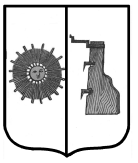 Новгородская область Боровичский районСОВЕТ ДЕПУТАТОВ КОНЧАНСКО-СУВОРОВСКОГОСЕЛЬСКОГО ПОСЕЛЕНИЯР Е Ш Е Н И Ес.Кончанско-СуворовскоеОб утверждении Положения о порядке управления и распоряжения муниципальным имуществом Кончанско-Суворовского сельского поселения  В соответствии с Федеральным законом от 6 октября 2003 года           № 131-ФЗ «Об общих принципах организации местного самоуправления в Российской Федерации», Совет депутатов Кончанско-Суворовского сельского поселения  РЕШИЛ:1. Утвердить прилагаемое Положение о порядке управления и распоряжения муниципальным имуществом Кончанско-Суворовского сельского поселения.2. Признать утратившими силу решения Совета депутатов Кончанско-Суворовского сельского поселения:от 29.01.2009 № 100 «Об утверждении Положения о порядке управления и  распоряжения муниципальным имуществом Кончанско-Суворовского сельского поселения»;  от 07.09.2010 № 154 «О внесении изменений в Положение о порядке управления и  распоряжения муниципальным имуществом Кончанско-Суворовского сельского поселения».3. Опубликовать решение в бюллетене «Официальный вестник Кончанско-Суворовского сельского поселения», разместить на официальном сайте Администрации Кончанско-Суворовского сельского поселения.Глава сельского поселения                                                      Т.М.ВоробьеваУтверждено решением Совета депутатовсельского поселенияот 27.04.2017 № 79ПОЛОЖЕНИЕо порядке управления и распоряжения муниципальным имуществомКончанско-Суворовского сельского поселения I. Общие положения1.1. Настоящее Положение разработано в соответствии с Конституцией Российской Федерации, Гражданским кодексом Российской Федерации (часть первая) от 30.11.1994 № 51-ФЗ, федеральными законами от 06.10.2003 3 131-ФЗ «Об общих принципах организации местного самоуправления в Российской Федерации», от 14.11.2002 № 161-ФЗ «О государственных и муниципальных унитарных предприятиях», от 03.11.2006 № 174-ФЗ «Об автономных учреждениях», от 12.01.1996 № 7-ФЗ «О некоммерческих организациях», от 26.07.2006 № 135-ФЗ «О защите конкуренции», Уставом Кончанско-Суворовского сельского поселения, иными законами и нормативными правовыми актами Российской Федерации, Новгородской области и Кончанско-Суворовского сельского поселения.1.2. Владение, пользование и распоряжение имуществом, находящимся в собственности муниципального образования – Кончанско-Суворовского сельского поселения  (далее - муниципальное имущество), является предметом ведения органов местного самоуправления в соответствии с Конституцией Российской Федерации, Гражданским кодексом Российской Федерации, Федеральным законом "Об общих принципах организации местного самоуправления в Российской Федерации", Уставом Кончанско-Суворовского сельского поселения.1.3. Субъектом права собственности на муниципальное имущество является муниципальное образование - Кончанско-Суворовского сельское поселение (далее – сельское поселение).1.4. Права собственника в отношении муниципального имущества от имени муниципального образования осуществляют в пределах установленных полномочий, Совет депутатов Кончанско-Суворовского сельского поселения, Администрация Кончанско-Суворовского сельского поселения, Глава Кончанско-Суворовского сельского поселения а также иные лица в случаях, предусмотренных действующим законодательством и иными нормативными правовыми актами.1.5. Органы местного самоуправления вправе передавать муниципальное имущество во временное или постоянное пользование физическим или юридическим лицам, органам государственной власти Российской Федерации, субъектов Российской Федерации и органам местного самоуправления иных муниципальных образований, отчуждать, совершать иные сделки с муниципальным имуществом, не противоречащие действующему законодательству.1.6. Настоящим Положением не регулируется порядок управления и распоряжения находящимися в муниципальной собственности средствами бюджета Кончанско-Суворовского сельского поселения, и иными финансовыми активами и земельными участками.II. Муниципальное имущество2.1. Муниципальное имущество состоит из имущества  муниципальной казны сельского поселения и имущества, закрепленного за муниципальными унитарными предприятиями на праве хозяйственного ведения, оперативного управления и за муниципальными учреждениями на праве оперативного управления.2.2. К муниципальному имуществу относятся все объекты, находящиеся на территории муниципального образования и за ее пределами, которые переданы муниципальному образованию в результате разграничения государственной и муниципальной собственности, получены или приобретены на другом законном основании в порядке, предусмотренном действующим законодательством, а также объекты, отнесенные к собственности муниципального образования Уставом Кончанско-Суворовского сельского поселения.2.3. В собственности муниципального образования может находиться:имущество, предназначенное для решения вопросов местного значения;имущество, предназначенное для осуществления отдельных государственных полномочий, переданных органам местного самоуправления, в случаях, установленных федеральными законами и областными законами Новгородской области;имущество, предназначенное для обеспечения деятельности органов местного самоуправления и должностных лиц местного самоуправления, муниципальных служащих, работников муниципальных предприятий и учреждений в соответствии с нормативными правовыми актами Совета депутатов Кончанско-Суворовского сельского поселения (далее – Совет депутатов сельского поселения);имущество, необходимое для решения вопросов, право решения, которых предоставлено органам местного самоуправления федеральными законами и которые не отнесены к вопросам местного значения. имущество, предназначенное для решения вопросов местного значения сельского поселения в соответствии с частями 1 и 1.1 статьи 17 Федерального закона № 131-ФЗ.2.4. Муниципальную казну Кончанско-Суворовского сельского поселения составляют средства бюджета Кончанско-Суворовского сельского поселения и муниципальное имущество, не закрепленное за муниципальными унитарными предприятиями и учреждениями на праве хозяйственного ведения и оперативного управления.Имущество муниципальной казны  Кончанско-Суворовского сельского поселения (далее имущество муниципальной казны) может быть передано юридическим и физическим лицам в хозяйственное ведение, оперативное управление, аренду, безвозмездное пользование, доверительное управление, залог (ипотеку), отчуждено в порядке, установленном действующим законодательством и настоящим Положением.2.5. Основания приобретения и прекращения права собственности на муниципальное имущество устанавливаются действующим законодательством.III. Государственная регистрация прав на муниципальное имущество3.1. Право собственности и другие вещные права на муниципальное недвижимое имущество и сделки с ним подлежат государственной регистрации в установленном законодательством порядке и возникают с момента такой регистрации.Ограничения (обременения) прав на муниципальное недвижимое имущество, в том числе ипотека, доверительное управление, аренда, подлежат государственной регистрации в случаях, предусмотренных законодательством.3.2. Если иное не установлено законодательством, представление документов на государственную регистрацию прав на муниципальное недвижимое имущество и сделок с ним осуществляют:отдел по управлению и приватизации муниципального имущества Администрации Кончанско-Суворовского сельского поселения (далее Администрация сельского поселения) - при регистрации права муниципальной собственности на недвижимое имущество муниципальной казны, и права аренды объектов недвижимости;лица, приобретающие право собственности или иные вещные права на муниципальное недвижимое имущество - при регистрации права собственности, права хозяйственного ведения, права оперативного управления;лица, в интересах которых устанавливаются ограничения (обременения) прав на муниципальное недвижимое имущество - при регистрации ипотеки, доверительного управления, аренды земельных участков, права владения и пользования концессионера муниципальным недвижимым имуществом, входящим в состав объекта концессионного соглашения, и иным переданным концедентом концессионеру недвижимым имуществом.IV. Формы и порядок управления муниципальным имуществом4.1. Учет муниципального имущества4.1.1. Учет муниципального имущества осуществляется посредством ведения Реестра муниципального имущества Кончанско-Суворовского сельского поселения (далее - Реестр).Ведение реестра осуществляет должностное лицо Администрации сельского поселения в порядке, установленном уполномоченным Правительством Российской Федерации федеральным органом исполнительной власти.4.1.2. Имущество муниципальной казны сельского поселения находится на балансе Администрации сельского поселения (бюджет Кончанско-Суворовского сельского поселения), которая осуществляет организацию и ведение бухгалтерского учета имущества муниципальной казны в порядке, установленном действующим законодательством и иными нормативными правовыми актами.4.1.3. Муниципальные унитарные предприятия и учреждения, за которыми муниципальное имущество закреплено на праве хозяйственного ведения, оперативного управления, обязаны:осуществлять организацию и ведение бухгалтерского учета этого имущества в порядке, установленном действующим законодательством и иными нормативными правовыми актами;представлять в отдел по управлению и приватизации муниципального имущества установленном порядке документы об изменении данных об объектах учета и балансовые отчеты.4.2. Управление муниципальными унитарными предприятиями и учреждениями4.2.1. Муниципальные унитарные предприятия, за которыми имущество закреплено на праве хозяйственного ведения (далее - муниципальные предприятия), муниципальные унитарные предприятия, за которыми имущество закреплено на праве оперативного управления (далее - муниципальные казенные предприятия), могут быть созданы в случаях предусмотренных Федеральным законом от 14.11.2002 № 161-ФЗ «О государственных и муниципальных унитарных предприятиях». 4.2.2. Решения о создании, реорганизации и ликвидации муниципальных унитарных предприятий и муниципальных учреждений принимаются в соответствии с Положением, утверждаемым решением Совета депутатов сельского поселения.4.2.3. От имени муниципального образования учредителем муниципального унитарного предприятия выступает Администрация сельского поселения. Решение о создании, реорганизации и ликвидации муниципальных унитарных предприятий принимает Администрация сельского поселения, о чем издается соответствующее постановление Администрации сельского поселения. 4.2.4. От имени муниципального образования права собственника имущества муниципального унитарного предприятия осуществляет Администрация сельского поселения. 4.2.5. Муниципальные учреждения создаются в целях осуществления муниципальным образованием функций некоммерческого характера.Типами муниципальных учреждений признаются автономные, бюджетные и казенные.4.2.6. Автономные учреждения создаются для выполнения работ, оказания услуг в целях осуществления предусмотренных законодательством Российской Федерации полномочий органов местного самоуправления. 4.2.7. Бюджетные учреждения создаются для выполнения работ, оказания услуг в целях обеспечения реализации предусмотренных законодательством Российской Федерации полномочий органов местного самоуправления.4.2.8. Казенные учреждения создаются для оказания муниципальных услуг, выполнения работ и (или) исполнения муниципальных функций в целях обеспечения реализации предусмотренных законодательством Российской Федерации полномочий органов местного самоуправления.4.2.9. От имени муниципального образования права собственника имущества муниципальных учреждений осуществляет Администрация сельского поселения. Решение о создании, реорганизации, изменении типа и ликвидации муниципальных учреждений принимает  Глава сельского поселения. О создании, реорганизации и ликвидации муниципального учреждения издается постановление Администрации сельского поселения.4.2.10. Порядок создания, реорганизации, ликвидации муниципальных учреждений утверждается решением Совета депутатов сельского поселения.4.3. Участие муниципального образования в деятельности коммерческих и некоммерческих организаций4.3.1. Муниципальное образование может выступать участником (членом) коммерческих и некоммерческих организаций в случаях и порядке, установленных действующим законодательством, участвовать в организациях межмуниципального сотрудничества в порядке, определяемом решением Совета депутатов сельского поселения.4.3.2. Решение об участии муниципального образования в коммерческих и некоммерческих организациях (за исключением товариществ собственников жилья), а также о поручении должностному лицу Администрации сельского поселения участвовать в органах управления коммерческих организаций принимает Администрация сельского поселения, о чем издается постановление Администрации сельского поселения.4.3.3. Решение о вступлении муниципального образования в товарищество собственников жилья принимает Администрация сельского поселения, о чем издается постановление Администрации сельского поселения.Для представления интересов муниципального образования в органах управления и контроля хозяйственных обществ, имеющих в уставных капиталах акции (доли), являющиеся муниципальной собственностью, постановлением Администрации сельского поселения назначаются представители.4.3.3. Права акционера акционерных обществ, созданных в процессе приватизации, акции которых находятся в муниципальной собственности, от имени муниципального образования осуществляет Администрация сельского поселения.В случае если в муниципальной собственности находится 100 % акций  акционерного общества, Администрация сельского поселения осуществляет полномочия высшего органа управления общества - общего собрания акционеров. Предусмотренные Федеральным законом от 26.12.1995 № 208-ФЗ  «Об акционерных обществах» процедуры подготовки и проведения общего собрания акционеров не применяются.4.4. Участие муниципального образования в управлении многоквартирными домами, в которых имеются помещения, находящиеся в муниципальной собственности4.4.1. Для представления интересов муниципального образования на общем собрании собственников помещений в многоквартирном доме, являющемся органом управления многоквартирным домом, Администрацией сельского поселения назначаются представители, о чем издается постановление Администрации сельского поселения.4.4.2. Представление интересов муниципального образования на общем собрании собственников помещений в многоквартирном доме осуществляется в порядке, устанавливаемом постановлением Администрации сельского поселения.4.5. Осуществление контроля за сохранностью и использованием по назначению муниципального имущества4.5.1. Организация  и   осуществление контроля   за   сохранностью   и  использованием  по   назначению муниципального имущества осуществляется в соответствии с порядком, утверждаемым Администрацией сельского поселения.4.5.2.  Для осуществления контроля за сохранностью имущества, составляющего муниципальную казну сельского поселения, Администрация сельского поселения создает комиссию, состав которой утверждается постановлением Администрации сельского поселения.Комиссия осуществляет контроль за сохранностью имущества муниципальной казны сельского поселения посредством проведения проверок наличия, выбытия, списания и ликвидации муниципального имущества. По результатам проверок оформляются соответствующие акты.4.5.3. Контроль за использованием по назначению муниципального имущества осуществляется посредством проверок фактического использования муниципальными унитарными предприятиями и учреждениями имущества, переданного в хозяйственное ведение или оперативное управление, а также соблюдения пользователями муниципальным имуществом условий договоров аренды, безвозмездного пользования, доверительного управления, по результатам которых оформляются соответствующие акты.4.5.4. Решение об изъятии и перераспределении излишнего, неиспользуемого либо используемого не по назначению муниципального имущества, закрепленного за муниципальными казенными предприятиями и муниципальными учреждениями на праве оперативного управления, принимает Администрация сельского поселения. Об изъятии и перераспределении муниципального имущества издается постановление Администрации сельского поселения.4.6. Списание муниципального имущества4.6.1. Списание муниципального имущества сельского поселения осуществляется  в соответствии с Положением о списании муниципального  имущества, утверждаемым Советом депутатов сельского поселения. Решение о списании муниципального имущества, относящегося к основным средствам, может быть принято в случаях:непригодности муниципального имущества для дальнейшего использования по целевому назначению вследствие полной или частичной утраты потребительских свойств, в том числе физического или морального износа;гибели или уничтожения муниципального имущества, а также невозможности установления его местонахождения.4.6.2. Для принятия решения о списании муниципального имущества, составляющего муниципальную казну сельского поселения Администрация сельского поселения создает постоянно действующую комиссию, состав которой утверждается постановлением Администрации сельского поселения.Списании муниципального имущества, закрепленного на праве хозяйственного ведения или оперативного управления, осуществляется муниципальными унитарными предприятиями и учреждениями по согласованию с Администрацией сельского поселения в соответствии с Положением о списании муниципального  имущества, утверждаемым Советом депутатов сельского поселения. Для  списания имущества муниципальные унитарные предприятия и учреждения создают постоянно действующие комиссии по списанию основных средств, состав которых утверждается приказами руководителей. Подготовленные и подписанные комиссией акты о списании, утвержденные руководителем муниципальной организации, направляются в Администрацию сельского поселения для согласования, которое оформляется постановлением Администрации сельского поселения.При списании сложной бытовой, компьютерной и оргтехники, транспортных средств к акту о списании прилагается заключение, или акт соответствующей организации о техническом состоянии списываемого имущества, или экспертное заключение либо к работе комиссии по списанию привлекается соответствующий эксперт.При списании муниципального имущества в случае его гибели или уничтожения, а также невозможности установления его местонахождения к акту о списании прилагаются документы соответствующих уполномоченных органов, подтверждающие указанные обстоятельства.4.6.3. Муниципальные унитарные предприятия и учреждения самостоятельно осуществляют списание закрепленного за ними на праве хозяйственного ведения или оперативного управления муниципального имущества, относящегося к основным средствам и учитываемого на забалансовых счетах.4.7. Страхование муниципального имущества4.7.1. Обязательному страхованию подлежит муниципальное недвижимое имущество, составляющее муниципальную казну сельского поселения, сдаваемое в аренду и безвозмездное пользование.Страхование муниципального недвижимого имущества, сдаваемого в аренду, осуществляет арендатор,  страхование муниципального имущества, переданного в безвозмездное пользование, осуществляет ссудополучатель.4.7.2. Страхование муниципального имущества, принадлежащего муниципальному унитарному предприятию или учреждению на праве хозяйственного ведения или оперативного управления, осуществляет соответствующее предприятие или учреждение.4.7.4. Страхование осуществляется за счет средств страхователя.V. Формы и порядок распоряжения муниципальным имуществом5.1. Прием имущества в муниципальную собственность5.1.1. Прием в муниципальную собственность государственного имущества, принадлежащего на праве собственности Российской Федерации (федеральная собственность), субъекту Российской Федерации (государственная собственность), осуществляется в порядке, установленном действующим законодательством.Предложение о передаче имущества в муниципальную собственность из федеральной или государственной собственности оформляется письмом Администрации сельского поселения.5.1.2. Прием имущества в муниципальную собственность из федеральной собственности осуществляется на основании распоряжения Федерального агентства по управлению государственным имуществом либо его территориального управления в Новгородской области, если Федеральным агентством по управлению государственным имуществом дано соответствующее письменное поручение о принятии решения о передаче имущества.5.1.3. Прием имущества в муниципальную собственность из государственной собственности Новгородской области осуществляется на основании соответствующего правового акта органа государственной власти Новгородской области.5.1.4. Прием в муниципальную собственность имущества, принадлежащего на праве собственности иным муниципальным образованиям (муниципальная собственность муниципальных образований), осуществляется в порядке разграничения имущества, находящегося в муниципальной собственности, между органом местного самоуправления муниципального образования – Кончанско-Суворовское сельское поселение и органом местного самоуправления иного муниципального образования на основании соответствующего правового акта органа государственной власти Новгородской области, принимаемого по согласованным предложениям органов местного самоуправления муниципальных образований, в ином порядке - на основании соответствующего правового акта органа местного самоуправления муниципального образования, осуществляющего передачу имущества.Предложение о передаче имущества в муниципальную собственность из муниципальной собственности иных муниципальных образований оформляется письмом Администрации сельского поселения.5.1.5. О приеме в муниципальную собственность недвижимого  и движимого имущества из федеральной, государственной собственности и муниципальной собственности муниципальных образований издается постановление Администрации сельского поселения.5.1.6. Прием в муниципальную собственность имущества, принадлежащего на праве собственности юридическим и физическим лицам, осуществляется на основании их обращений с заключением Администрацией сельского поселения в порядке, установленном действующим законодательством, договоров дарения, купли-продажи, иных договоров и оформлением соответствующих актов приема-передачи. О приеме имущества в муниципальную собственность издается постановление Администрации сельского поселения.5.2. Передача муниципального имущества в федеральную, государственную собственность, муниципальную собственность муниципальных образований5.2.1. Передача муниципального имущества из муниципальной собственности в федеральную, государственную собственность, муниципальную собственность муниципальных образований осуществляется в порядке, установленном действующим законодательством.5.2.2. Предложение о передаче акций, долей (вкладов) в уставном (складочном) капитале хозяйственных товариществ и обществ, находящихся в муниципальной собственности, муниципального имущества из муниципальной собственности в федеральную, государственную собственность, муниципальную собственность иных муниципальных образований оформляется постановлением Администрации сельского поселения.5.3. Распоряжение имуществом, принадлежащим муниципальным унитарным предприятиям на праве хозяйственного ведения, оперативного управления и муниципальным учреждениям на праве оперативного управления5.3.1. Состав муниципального имущества, закрепляемого за создаваемыми или реорганизуемыми муниципальными унитарными предприятиями на праве хозяйственного ведения, оперативного управления и муниципальными учреждениями на праве оперативного управления, определяется в соответствии с целями и задачами, установленными их уставами.Закрепление муниципального имущества за муниципальными унитарными предприятиями на праве хозяйственного ведения, оперативного управления и за муниципальными учреждениями на праве оперативного управления осуществляется постановлением Администрации сельского поселения с оформлением соответствующих актов приема-передачи.Закрепление муниципального недвижимого имущества на праве хозяйственного ведения и оперативного управления в случае изъятия и перераспределения имущества осуществляется Администрацией сельского поселения, в случае приема имущества в муниципальную собственность, создания, реорганизации, ликвидации муниципальных организаций - на основании соответствующего постановления Администрации сельского поселения.5.3.2. Движимое и недвижимое имущество, приобретенное муниципальными унитарными предприятиями или учреждениями по основаниям, предусмотренным действующим законодательством, принадлежит на праве собственности муниципальному образованию и считается закрепленным за муниципальными унитарными предприятиями на праве хозяйственного ведения, оперативного управления или за муниципальными учреждениями на праве оперативного управления с момента государственной регистрации права хозяйственного ведения и оперативного управления на недвижимое имущество и с момента принятия движимого имущества к бухгалтерскому учету муниципальным унитарным предприятием или учреждением.5.3.3. Муниципальное предприятие вправе самостоятельно распоряжаться принадлежащим ему на праве хозяйственного ведения движимым муниципальным имуществом, за исключением случаев, предусмотренных действующим законодательством.5.3.4. Муниципальное предприятие не вправе распоряжаться принадлежащим ему на праве хозяйственного ведения недвижимым имуществом без согласия учредителя.5.3.5. Муниципальное казенное предприятие вправе распоряжаться принадлежащим ему на праве оперативного управления муниципальным движимым и недвижимым имуществом только с согласия учредителя.5.3.6. Муниципальное унитарное предприятие не вправе совершать сделки, связанные с предоставлением займов, поручительств, получением банковских гарантий, с иными обременениями, уступкой требований, переводом долга, заключать договоры простого товарищества, а также совершать крупные сделки, сделки, в которых имеется заинтересованность руководителя предприятия, без согласия Администрации сельского поселения.5.3.7. Муниципальное унитарное предприятие вправе осуществлять заимствования только по согласованию с Администрацией сельского поселения объема и направлений использования привлекаемых средств.5.3.8. Муниципальное унитарное предприятие может в порядке, установленном действующим законодательством, сдавать в аренду муниципальное имущество, принадлежащее ему на праве хозяйственного ведения или оперативного управления. Договор аренды муниципального имущества, принадлежащего муниципальному предприятию на праве хозяйственного ведения, оперативного управления, предприятие вправе заключить только с согласия Администрации сельского поселения, которое оформляется постановлением Администрации сельского поселения. 5.3.9. Муниципальное предприятие в целях обеспечения исполнения обязательств перед своими кредиторами может в порядке, установленном действующим законодательством, осуществить залог муниципального имущества, принадлежащего ему на праве хозяйственного ведения.О передаче в залог (ипотеку) муниципального недвижимого имущества, принадлежащего муниципальному предприятию на праве хозяйственного ведения, издается постановление Администрации сельского поселения.5.3.10. Порядок согласования сделок, совершаемых муниципальными унитарными предприятиями сельского поселения, устанавливается постановлением Администрации сельского поселения.5.3.11. Муниципальное унитарное предприятие может быть участником (членом) коммерческих организаций, а также некоммерческих организаций, в которых в соответствии с федеральным законом допускается участие юридических лиц. Муниципальное унитарное предприятие не вправе выступать учредителем (участником) кредитных организаций.Решение об участии муниципального унитарного предприятия в коммерческой или некоммерческой организации может быть принято только с согласия Администрации сельского поселения.Муниципальное унитарное предприятие вправе распоряжаться вкладами (долями) в уставном (складочном) капитале хозяйственных обществ или товариществ и акциями с согласия Администрации сельского поселения.5.3.12. Муниципальное предприятие перечисляет часть прибыли, остающейся после уплаты налогов и иных обязательных платежей, в бюджет сельского поселения в порядке, размерах и сроки, определяемые решением Совета депутатов сельского поселения.5.3.13. Муниципальное учреждение владеет, пользуется и распоряжается закрепленным за ним на праве оперативного управления муниципальным имуществом в пределах, установленных действующим законодательством, в соответствии с целями своей деятельности, заданиями Администрации сельского поселения и назначением имущества.5.3.14. Под особо ценным движимым имуществом понимается движимое имущество, без которого осуществление муниципальным автономным или бюджетным учреждением своей уставной деятельности будет существенно затруднено.Порядок определения видов и перечней особо ценного движимого имущества муниципального автономного или бюджетного учреждения определяется постановлением Администрации сельского поселения.5.3.15. Муниципальное автономное учреждение без согласия Администрации сельского поселения не вправе распоряжаться недвижимым имуществом и особо ценным движимым имуществом, закрепленным за ним учредителем или приобретенным автономным учреждением за счет средств, выделенных ему учредителем на приобретение этого имущества. Остальным имуществом, в том числе недвижимым, автономное учреждение вправе распоряжаться самостоятельно, если иное не предусмотрено действующим законодательством.5.3.16. Недвижимое имущество, закрепленное за автономным учреждением или приобретенное автономным учреждением за счет средств, выделенных ему учредителем на приобретение этого имущества, а также находящееся у автономного учреждения особо ценное движимое имущество подлежат обособленному учету в установленном порядке.5.3.17. Крупная сделка, а также сделка, в совершении которой имеется заинтересованность, совершаются автономным учреждением с предварительного одобрения наблюдательного совета.5.3.18. Автономное учреждение вправе с согласия Администрации сельского поселения вносить недвижимое имущество, закрепленное за автономным учреждением или приобретенное автономным учреждением за счет средств, выделенных ему учредителем на приобретение этого имущества, а также находящееся у автономного учреждения особо ценное движимое имущество, в уставный (складочный) капитал других юридических лиц или иным образом передавать это имущество другим юридическим лицам в качестве их учредителя или участника (за исключением объектов культурного наследия народов Российской Федерации, предметов и документов, входящих в состав Музейного фонда Российской Федерации, Архивного фонда Российской Федерации, национального библиотечного фонда).5.3.19. Муниципальное бюджетное учреждение без согласия Администрации сельского поселения не вправе распоряжаться особо ценным движимым имуществом, закрепленным за ним учредителем или приобретенным бюджетным учреждением за счет средств, выделенных ему учредителем на приобретение такого имущества, а также недвижимым имуществом.Остальным находящимся на праве оперативного управления имуществом бюджетное учреждение вправе распоряжаться самостоятельно, если иное не предусмотрено действующим законодательством.5.3.20. Крупная сделка, а также сделка, в совершении которой имеется заинтересованность, может быть совершена бюджетным учреждением только после согласования Администрацией сельского поселения. О согласовании (одобрении) сделок издается постановление Администрации сельского поселения.5.3.21. Бюджетное учреждение вправе с согласия Администрации сельского поселения передавать некоммерческим организациям в качестве их учредителя или участника денежные средства (если иное не установлено условиями их предоставления) и иное имущество, за исключением особо ценного движимого имущества, закрепленного за ним учредителем или приобретенного бюджетным учреждением за счет средств, выделенных ему учредителем на приобретение такого имущества, а также недвижимого имущества.В случаях и порядке, предусмотренных федеральными законами, бюджетное учреждение вправе вносить указанное имущество в уставный (складочный) капитал хозяйственных обществ или иным образом передавать им это имущество в качестве их учредителя или участника.5.3.22. Муниципальное казенное учреждение не вправе отчуждать либо иным способом распоряжаться имуществом без согласия учредителя.5.3.23. Муниципальное казенное учреждение не вправе выступать учредителем (участником) юридических лиц.5.3.24. Доходы, полученные муниципальным казенным учреждением от продажи или от сдачи в аренду муниципального имущества, закрепленного за ним на праве оперативного управления, поступают в бюджет сельского поселения.5.3.25. Решения о согласовании сделок купли-продажи, мены и иных сделок по отчуждению недвижимого муниципального имущества, закрепленного за муниципальным унитарным предприятием на праве хозяйственного ведения или оперативного управления, муниципальным учреждением на праве оперативного управления, принимает Совет депутатов сельского поселения на основании решений комиссии по вопросам распоряжения муниципальным  имуществом, создаваемой постановлением Администрации сельского поселения. О согласовании сделок издается постановление Администрации сельского поселения.5.3.26. Муниципальное учреждение может в порядке, установленном действующим законодательством, сдавать в аренду или безвозмездное пользование муниципальное имущество, принадлежащее ему на праве оперативного управления. Договор аренды муниципального имущества, принадлежащего муниципальному учреждению на праве оперативного управления, учреждение вправе заключить только с согласия Администрации сельского поселения.Заключению муниципальным учреждением договора аренды или безвозмездного пользования муниципальным имуществом, являющимся объектом социальной инфраструктуры для детей, должна предшествовать проводимая учредителем в соответствии с действующим законодательством экспертная оценка последствий такого договора.5.4. Прекращение права хозяйственного ведения и права оперативного управления муниципальным имуществомПраво хозяйственного ведения или право оперативного управления муниципальным имуществом прекращается по основаниям и в порядке, предусмотренным действующим законодательством для прекращения права собственности, а также в случае правомерного изъятия имущества у муниципальных унитарных предприятий и учреждений, в том числе на основании соответствующего обращения муниципального унитарного предприятия или учреждения.О прекращении права хозяйственного ведения или оперативного управления издается постановление Администрации сельского поселения.5.5.  Передача муниципального имущества в аренду, безвозмездное пользование, доверительное управление5.5.1. Заключение договоров аренды, безвозмездного пользования, доверительного управления в отношении муниципального имущества осуществляется по результатам проведения конкурсов или аукционов на право заключения этих договоров, за исключением случаев, предусмотренных Федеральным законом «О защите конкуренции».5.5.2. Решение о передаче муниципального имущества, составляющего муниципальную казну, в аренду, безвозмездное пользование, доверительное управление в случаях, не требующих проведения конкурсов или аукционов на право заключения этих договоров, принимает Администрация сельского поселения на основании решения комиссии по вопросам распоряжения муниципальным имуществом сельского поселения, о чем издается постановление Администрации сельского поселения.5.5.3. Муниципальное имущество может быть передано индивидуальным предпринимателям, коммерческим организациям, а также некоммерческим организациям, осуществляющим приносящую им доход деятельность, в аренду, безвозмездное пользование, доверительное управление в порядке, предусмотренном Федеральным законом «О защите конкуренции» для предоставления муниципальной преференции.5.5.4. Порядок предоставления муниципального имущества в аренду и безвозмездное пользование определяются решением Совета депутатов сельского поселения.5.6. Приватизация муниципального имущества5.6.1. Приватизация муниципального имущества (за исключением муниципального имущества, на которое не распространяется действие Федерального закона от 21.12.2001 № 178-ФЗ «О приватизации государственного и муниципального имущества») осуществляется в соответствии с законодательством Российской Федерации о приватизации,  программой приватизации муниципального имущества, ежегодно утверждаемой решением Совета депутатов сельского поселения, иными нормативными правовыми актами о приватизации муниципального имущества.Постоянно действующая комиссия по приватизации муниципального имущества создается постановлением Администрации сельского поселения и действует в соответствии с утвержденным положением о ней.5.6.2. Доходы, полученные от приватизации муниципального имущества, поступают в бюджет сельского поселения.5.7. Передача муниципального имущества по концессионным соглашениямМуниципальное имущество может передаваться по концессионным соглашениям по результатам конкурса на право заключения концессионного соглашения.Концедентом является муниципальное образование – Кончанско-Суворовское сельское поселение.Порядок заключения концессионных соглашений определен Федеральным законом от 21.07.2005 № 115-ФЗ «О концессионных соглашениях».5.8. Передача муниципального имущества в залог5.8.1. Движимое и недвижимое муниципальное имущество может передаваться в залог, за исключением отдельных видов имущества, залог которых запрещен или ограничен законом.5.8.2. Решение о передаче в залог (ипотеку) муниципального имущества, составляющего муниципальную казну сельского поселения, принимает Администрация сельского поселения, о чем издается постановление Администрации сельского поселения.5.8.3. Залог имущества муниципальной казны сельского поселения возникает в силу договора, заключаемого Администрацией сельского поселения с кредитором по обеспечиваемому залогом обязательству муниципального образования в порядке, установленном действующим законодательством.5.9. Отчуждение муниципального имущества, на которое не распространяется действие Федерального закона «О приватизации государственного и муниципального имущества»К отношениям по отчуждению муниципального имущества, на которое не распространяется действие Федерального закона от 21.12.2001 № 178-ФЗ «О приватизации государственного и муниципального имущества», применяются нормы гражданского законодательства.Отчуждение муниципального имущества, на которое не распространяется действие Федерального закона «О приватизации государственного и муниципального имущества», осуществляется по цене не ниже рыночной, определенной в соответствии с Федеральным законом «Об оценочной деятельности в Российской Федерации», если иное не предусмотрено законом.Решение об отчуждении недвижимого муниципального имущества принимается  Советом депутатов сельского поселения, о чем издается решение Совета депутатов сельского поселения, движимого имущества – Администрацией сельского поселения, о чем издается постановление Администрации сельского поселения.5.10. Распоряжение общим имуществом собственников помещений в многоквартирном доме, доля в праве общей собственности на которое принадлежит муниципальному образованиюУменьшение размера общего имущества собственников помещений в многоквартирном доме, доля в праве общей собственности на которое принадлежит муниципальному образованию, возможно только с согласия всех собственников помещений в данном доме путем его реконструкции.Решение о даче согласия на уменьшение размера общего имущества в многоквартирном доме, доля в праве общей собственности на которое принадлежит муниципальному образованию, а также на реконструкцию, переустройство и (или) перепланировку помещений, влекущие присоединение к ним части общего имущества в многоквартирном доме, от имени муниципального образования принимается Администрацией сельского поселения, о чем издается постановление Администрации сельского поселения.VI. Организация контроля за эффективностью управленияи распоряжения муниципальным имуществом6.1. Контроль за эффективностью управления и распоряжения муниципальным имуществом осуществляют структурные подразделения Администрации сельского поселения в соответствии с действующим законодательством и иными нормативными правовыми актами органов местного самоуправления сельского поселения в пределах своей компетенции.6.2. Контроль за эффективностью управления и распоряжения муниципальным имуществом осуществляется в целях:обеспечения полного и непрерывного учета муниципального имущества;достоверного установления фактического наличия, технического состояния муниципального имущества и внесения изменений в данные о нем, содержащиеся в Реестре;выявления и применения наиболее эффективных способов управления и распоряжения муниципальным имуществом;повышения доходности от коммерческого использования муниципального имущества;повышения эффективности управления акционерными обществами, акции которых находятся в муниципальной собственности.6.3. Контроль за эффективностью управления и распоряжения муниципальным имуществом, переданным юридическим и физическим лицам, осуществляется в форме:ежегодных документальных проверок данных бухгалтерской и иной отчетности лиц, владеющих и пользующихся муниципальным имуществом, на их соответствие данным, содержащимся в Реестре;проверок фактического наличия, использования по назначению и сохранности муниципального имущества;инвентаризации муниципального недвижимого имущества, в том числе технической инвентаризации;аудиторских проверок;рассмотрения балансовой комиссией вопроса эффективности использования и управления муниципальными унитарными предприятиями и учреждениями муниципальным имуществом;проверок соблюдения установленного настоящим Положением порядка распоряжения муниципальным имуществом;правовых экспертиз проектов договоров при совершении сделок с муниципальным имуществом на их соответствие действующему законодательству.VII. Ответственность за нарушения настоящего ПоложенияДолжностные лица Администрации сельского поселения, руководители муниципальных унитарных предприятий, учреждений и других организаций, представители собственника в советах директоров акционерных обществ и товариществ за нарушение настоящего Положения несут ответственность в соответствии с действующим законодательством.от27.04.2017№79